Publicado en México el 20/07/2018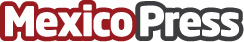 Plantlogic revoluciona el mercado de fabricación de macetas para bayas y hortalizas en sustratoEstos contenedores o macetas están diseñadas para ayudar al productor a tener un mejor manejo de su cultivo y mejor rendimientoDatos de contacto:Getplantlogic+52-33-4624-3198Nota de prensa publicada en: https://www.mexicopress.com.mx/plantlogic-revoluciona-el-mercado-de Categorías: Nacional Industria Alimentaria Consumo Ciudad de México http://www.mexicopress.com.mx